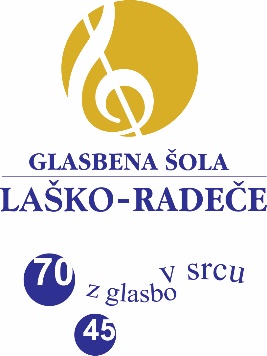 POSTOPNA VRNITEV PLESALCEV URNIK UČENCEV UČITELJICE ŠPELE MEDVEDPONEDELJEKTOREKSREDAČETRTEKPETEK14.00 – 15.20SODOBNI PLES 4. r15.30 – 16.30SODOBNI PLES 1b (1. skupina)16.35 – 17.35SODOBNI PLES 1a (1. skupina)17.40 – 19.00SODOBNI PLES 5. r*NAUK O GLASBI za učence 5. in 6. razreda sodobnega plesa je ta dan od 16.30 do  17.1514.55 – 15.55SODOBNI PLES 2. r (1. skupina)14.00 – 15.20SODOBNI PLES 4. r15.30 – 16.30SODOBNI PLES 1b (2. skupina)16.35 – 17.55SODOBNI PLES 6. r18.00 – 19.30SODOBNI PLES 3. r (1. skupina)13.45 – 14.45SODOBNI PLES 1a (2. skupina)14.55 – 15.55SODOBNI PLES 2. r (2. skupina)14.00 – 15.20SODOBNI PLES 6. r15.30 – 17.00SODOBNI PLES 3. r (2. skupina)17.10 – 18.30SODOBNI PLES 5. r